Hoja de inscripción oficial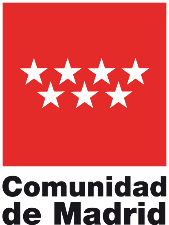 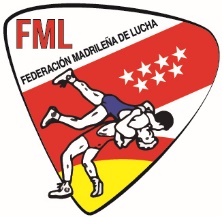 CAMPEONATOS COMUNIDAD DE MADRID DEFENSA PERSONAL POLICIAL – DEFENSA PERSONAL FDEMENINABASTON POLICIAL EXT. – SAMBO-DP – SITUACIONES DPPDomingo 14 noviembre 2021Plazo de inscripción hasta el miércoles 10 de noviembre a las 10 h. enviando esta hoja de inscripción a mar@fmlucha.esCLUBTORI - NOMBRE Y APELLIDOS CATEGORÍA DE LA INSCRIPCIÓNCATEGORÍA DE LA INSCRIPCIÓNCATEGORÍA DE LA INSCRIPCIÓNCATEGORÍA DE LA INSCRIPCIÓNCATEGORÍA DE LA INSCRIPCIÓNUKE - NOMBRE Y APELLIDOS  o UKE’S en caso de SituacIonesCLUBTORI - NOMBRE Y APELLIDOS DPPDPFEMBPExt.S-DPSITUACIONES DPPUKE - NOMBRE Y APELLIDOS  o UKE’S en caso de SituacIones